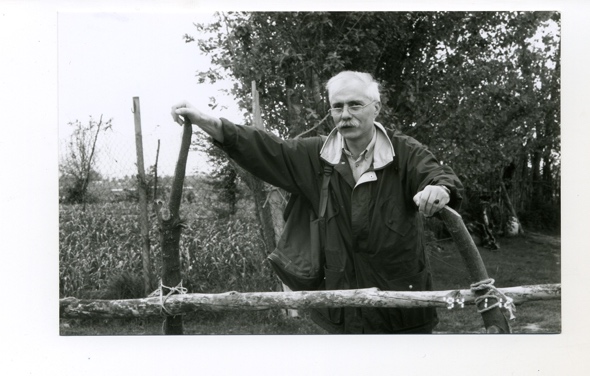 Didier GAZAGNADOUProfesseur émérite (Dr. HdR. Classe Ex. CNU 20) d’anthropologie à l’Université Paris 8     dgazagnadou@univ-paris8.fr Thèmes de recherche : Anthropologie du Moyen Orient iranien et arabe ; Anthropologie des techniques ; Anthropologie des diffusions techniques et culturelles.OUVRAGES :2023. D. Gazagnadou, Entretien avec R. Rashed, Des mathématiques, de l’histoire des sciences et du monde arabo-musulman, Éditions Kimé, Paris, 119 p.2021. D. Gazagnadou. Dialogue with Joseph Needham, From Biochemistry to Chinese Science and Technology, Editions Kimé, Paris. 115 p.2016. D. Gazagnadou. The Diffusion of a Postal Relay System in Premodern Eurasia, Foreword of Emmanuel Le Roy Ladurie, Éditions Kimé, Paris, 200 p. (Traduction de La poste à relais en Eurasie).2016. D. Gazagnadou. Diffusion of Techniques, Globalization and Subjectivities, Éditions Kimé, Paris. 120 p. 2013. D. Gazagnadou. La Poste à relais en Eurasie : la diffusion d'une technique d’information et de pouvoir, Chine-Iran-Syrie-Italie, Editions Kimé, Paris, 200 p. (2ème édition revue et corrigée).2008. D. Gazagnadou. La diffusion des techniques et les cultures, Éditions Kimé, Paris, 120 p.1994. D. Gazagnadou. La Poste à relais : la diffusion d'une technique de pouvoir à travers l'Eurasie, Chine-Islam-Europe, Éditions Kimé, Paris. 178 p. (1ère édition).1991. D. Gazagnadou. Joseph Needham, un taoïste d'honneur, Éditions du Félin, Paris, 154 p.EDITION D’OUVRAGE COLLECTIF PUBLICATIONS (sélection)PARTIE D’OUVRAGESRevues Nationales et Internationales à Comité de lecture 2022. « La diffusion de techniques le long des Routes de la soie du 8ème au 13ème siècle », in Routes de la Soie, De la Préhistoire à demain,  Les Cahiers d’Histoire, Revue d’histoire critique, n°151, Paris. janv. 2022. p. 61-71.2017. « The Iranian Origin of the Word ‘Barîd’ », in Journal of Persianate Studies, New York, pp. 49-56.
2016. « Note on the Question of Animal Suffering in Medieval Islam (Muslim Mu‘tazilite Theology Confronted by Manichean Iranian Thought) », in Anthropology of the Middle East, vol. 11, n° 1, Spring 2016. pp 30-35. 2006. « Diffusion of Cultural Models, Body Transformations and Technology in Iran » in Anthropology of the Middle East, issue 1, 2006, Oxford-New York, pp. 107-111.2007. « L’introduction tardive du diable et de la brouette au Moyen-Orient. Un problème pour l’anthropologie des diffusions », in Techniques et culture, n° 48-49,
2005. « Yâm », article in Encyclopédie de l’Islam, volume XI, 2ème édition version française, E-J. Brill éd., Leiden.2001. « Les étriers. Contribution à l’étude de leur diffusion de l’Asie vers les mondes iranien et arabe », Techniques et Culture, n° 37, septembre 2001, pp. 155-171.1999. « Le chariot à main iranien (gâri-yé dasti). Modes de transport, rationalité technique et logique d’Etat », Techniques et Culture, n° 33, janvier-juin 1999, pp. 145-165. 1996. « Claude Cahen, l'historien et l'engagement politique : entretien avec Maxime Rodinson », réalisé avec F. Micheau, in Arabica, The Journal of Arabic and Islamic Studies, Tome XLIII, Fasc. I, Éditions E.J. Brill, Leiden, janvier, pp. 7-27.
1993. « Comment on écrit l'histoire... de l'Islam » (avec Abdallah Cheikh-Moussa, Professeur à Paris IV), in Arabica, The Journal of Arabic and Islamic Studies, tome XL, pp. 199-247.
1992. « D'une technique nomade à une pratique bureaucratique : la tamghâ des Turcs et des Mongols », in Toplumbilim, 1, Revue des Sciences Sociales de l'Université d'Istanbul, pp. 50-51. 1989a. « Note sur le Tâlî kitâb wafayât al-’a`yân d'Ibn al-Suqâ`î : une précieuse source quant aux relations mamlûko-mongoles au XIIIe siècle », in Der Islam, 66, pp. 94-97.
1989b. « Note sur une question d'héraldique mamlûke : l'origine du “lion passant à gauche” du Sultan Baybars al- Bunduqdârî », in Der Islam, 66, pp. 98-101.1987. « La lettre du gouverneur de Karak. Relations entre Mamlûks et Mongols au XIIIe siècle », in Etudes Mongoles et Sibériennes, 18, pp. 128-132.
1986a. « Note sur l'origine du mot arabe funduq », in Studia Islamica, 64, pp. 165- 167.
1986b.« Remarques sur le problème de l'origine d'une pratique des chancelleries mamlûkes : la Turra », in Studia Islamica, 64, pp. 160-164. ____1996. D. Gazagnadou, A. Cheikh-Moussa (Professeur à Paris IV), F. Micheau (Professeure à Paris I), L'œuvre de Claude Cahen, Lectures critiques, Volume spécial de la revue Arabica, The Journal of Arabic and Islamic Studies, tome XLIII, Fasc. I, Éditions J. Brill, Leiden. (Actes du Colloque Claude Cahen, Aujourd’hui, La Sorbonne, 1994), Paris, 295 p.2021 D. Gazagnadou. « From Bedounity to Sedentarity : A little Lesson in Nomadic politic or the History of Sheikh Zāyid ibn Sulṭān Āl Nahyān (1918-2004) », in A. Averbouh, N. Goutas, N. Mery (Eds.), Nomad Lives. From Prehistoric Times to the Present Day, Collection : Nature en Sociétés, Publications scientifiques du MNHN, Paris, novembre, pp. 152-161. 2017. D. Gazagnadou. « Fluidité des circulations dans l’empire mongol du XIIIème siècle (pourquoi les Mongols se sont désintéressés de la mer ?) », in M. Balard (Ed.), The Sea in History, The Boydell Press, Woodbrigde, pp. 741-752.2001. D. Gazagnadou. « Un savant chinois en terre d’Islam : à propos de la rencontre entre le médecin et philosophe persan Râzî et un lettré chinois mentionnée dans le Fihrist d’Ibn al-Nadîm», in F. Sanagustin et al. (Eds.), L’Orient au cœur, Mélanges en l’honneur d’André Miquel, Éditions Maisonneuve et Larose, Paris, décembre 2001, pp. 223-228.1999. D. Gazagnadou. « L'ordinateur américain et la chaise de coiffeur persane  (un cas iranien de technologie appropriée) », in Carrières d'objets, C. Bromberger et D. Chevallier (Eds.), Éditions du Patrimoine Ethnologique et de la Maison des Sciences de l'Homme, Paris, septembre 1999. pp.123-131.  